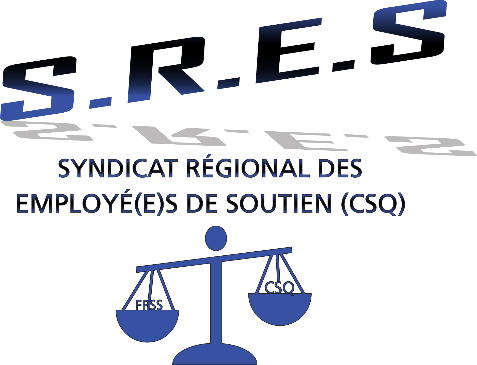 Je soussigné VOTRE NOM, VOTRE CORPS D’EMPLOI, numéro de matricule 0000000, donne procuration à : Mandataire : NOM DU MANDATAIRE OU SRESNuméro : NUMERO DE TÉLÉPHONEDU MANDATAIREVotre ancienneté au 30 juin 2023 : ANNÉE,MOIS,JOURLe mandataire peut ainsi faire le choix de mon poste/remplacement lors de l’affectation annuelle du personnel de soutien.La procuration est en vigueur jusqu’au 00 juin 2021.Signé à Chicoutimi le 00 juin 2021VOTRE NOM SIGNATURELe mandataire sera contacté par téléphone, s’il n’y a pas de réponse le CSS et le syndicat se réservent le droit de vous attribuer un poste/remplacement.Envoyer votre procuration par courriel à l’adresse suivante : d70.chicoutimi@lacsq.org Vous recevrez une confirmation par courriel à la suite de votre envoi si ce n’est pas le cas, veuillez téléphoner au numéro suivant : 418-818-4305.